Youth Philanthropy Contest Contact Information Sheet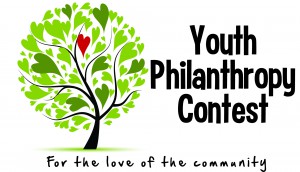 Please complete all 6 pages completely including media releases.Please list the names/ages of each group member below.  A signed media release form is required for each person. (see page 6 of this packet for the media release form)                *You may attach a sheet for additional members if you do not have enough space here.Please include a one sentence summary of your project. This summary will be used to promote and help fund your project. What do I do with my contest application and display once they are done?Projects can be dropped off at the Norfolk Public Library, 308 West Prospect Avenue, during the following times:Friday, January 24th, 3:00-4:45 pm        	Saturday, January 25th, 9:30-11:30 amWhen you drop off your projects, a committee member will check through all your paperwork and then escort you to a table where you can set up your project display for judging.  The Selection Committee will review projects that same day, during which time they will select the contest winners.Project DescriptionFor more information, see Youth Philanthropy Contest GuidelinesHere is your chance to tell us what you want to do to make your community a better place.  Please respond to each of the following questions.  Please feel free to use additional paper.*Please see contest guidelines for more detailed information about video submission.If your project benefits a community organization or group, you must have permission from that group to complete your project BEFORE you turn in this application.  If this applies to you, who did you speak to? Project ExpensesHow are you going to spend your project money?  Determining the actual expenses ahead of time will make your project flow much more smoothly.  Please detail all expenses related to your project.Youth Contest Event DetailsProject Drop-off Projects can be dropped off at the Norfolk Public Library, 308 West Prospect Avenue, during the following times:Friday, January 24th, 3:00-4:45 pm        	Saturday, January 25th, 9:30-11:30 amYouth Project ShowcaseContest winners will be announced and participation is required at our Youth Project Showcase event. Each project must have at least one representative present, but we encourage all group members participating in the project to attend. Participants will be asked to talk about their projects during a short program and winners will be announced. Family and friends are invited to join us. Everyone will have a chance to view the displays. Light snacks and beverages will be served. The Youth Project Showcase is a free event and open to the public. 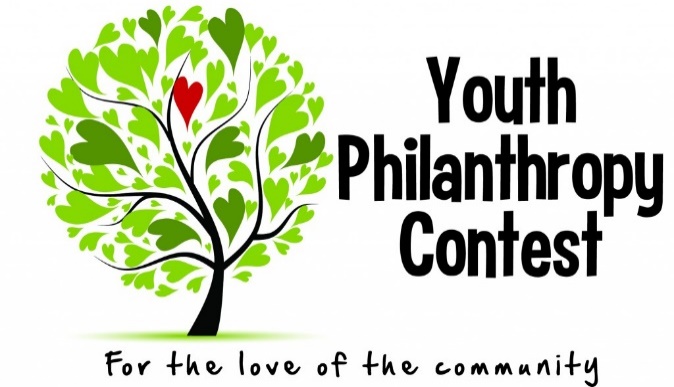 Project Kick-Off Pizza PartyIf your project gets funded through the contest or a private donor, we will see you again for our Youth Contest Project Kick-Off. Each project must have at least one representative present. Each classroom or large group project should select 3-5 representations to attend. This is where you will meet your mentors, review project expectations and begin the first steps to   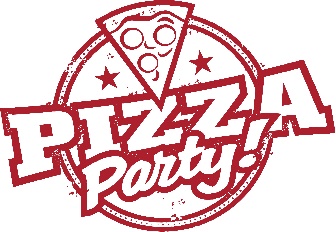 completing your youth philanthropy project. Please RSVP in the box to the right.Youth Project CelebrationWe will wrap up the year with a final Youth Project Celebration in October. All funded projects will be expected to report on their success and the impact their project had. Details on the Celebration event will be announced at the Kick-Off event.Youth Philanthropy Project Scoring RubricFundraiser Supplemental ApplicationFor more information, see Youth Philanthropy Contest GuidelinesThis form is only necessary if your contest application includes fundraising:Media Release and Consent to ParticipateRequired of each contest participant – please make copies as neededPhilanthropy Council of Northeast NebraskaContact Person: Callan CollinsAddress: PO BOX 714, Norfolk, NE 68702-0714Phone: 402-379-9516 Email: youthcontest@philanthropycouncilne.orgPermission to Photograph/QuoteI agree that the Philanthropy Council of Northeast Nebraska may use photographs of me with or without my name and for any lawful purpose, including such purposes as publicity, illustration, promotion, advertising and web content. I also agree that the Philanthropy Council of Northeast Nebraska may use my comments upon approval for similar promotional purposes. I understand the Philanthropy Council of Northeast Nebraska is an account of the Norfolk Area Community Foundation Fund, an affiliated fund of the Nebraska Community Foundation, a nonprofit organization, which exists to help concerned citizens to mobilize charitable giving in support of the betterment of Nebraska communities and organizations. I further understand that I will not receive compensation for the use of my photographs or comments. As a parent, I understand that my child wishes to participate in this contest.  I will support them in their efforts.  If I have questions I can contact Callan Collins, her contact information is listed at the top of this page.I have read and understand the above: Comunicado de prensa y consentimiento para participarRequisito de cada participante del concurso – por favor, haga copias según sea necesarioComité de Filantropía del Noreste Nebraska  Persona de Contacto: Callan CollinsDirección: PO BOX 714, Norfolk, NE 68702-0714Teléfono: 402-379-9516 Correo electrónico: youthcontest@philanthropycouncilne.orgPermiso para Fotografiar / CitarEstoy de acuerdo en que el Comité de Filantropía del Noreste Nebraska puede utilizar fotografías mías con o sin mi nombre y para cualquier propósito legal, incluyendo los propósitos tales como publicidad, Ilustración, promoción, propaganda y contenido de web.También estoy de acuerdo que el Comité de Filantropía del Noreste Nebraska puede usar mis comentarios sobre aprobación para propositos promocionels similares.Entiendo que el Comité de Filantropía del Noreste de Nebraska es parte de las cuentas de la Fundación de la Area Comunitaria de Norfolk y estan afiliados con fondos de la Fundacion de Comunitari Nebraska Comunidad Fundación, una organización no por ganancia, que existe para ayudar a los ciudadanos preocupados en movilizar obras de caridad en dar apoyo para el mejoramiento de las comunidades y organizaciones de Nebraska .  Además, entiendo que no recibiré compensación por el uso de mis fotografías o comentarios.Como padre, yo entiendo que mi niño(a) desea participar en este concurso.  Yo lo(a) apoyaré en su esfuerso. Si tengo alguna pregunta me puedo comunicar con Callan Collins, su información de contacto aparece en la parte superior de esta página.He leído y entiendo lo anterior:Project Application ChecklistYouth Philanthropy ContestBefore you turn in your project, please be sure to review all of the following:Contact InformationYouth Philanthropy ContestPO Box 714Norfolk, NE 68702-0714Mark Claussen, Contest Co-Chair, 402-841-1142Callan Collins, Contest Co-Chair, 402-379-9516Sarah McKinley, Contest Co-Chair, 402-750-8175E-mail: youthcontest@philanthropycouncilne.orgWebsite: www.philanthropycouncilne.orgProject Name: Project Name: Project Name: Project Name: Project Name: Project Name: Project Name: Name of Individual or Group:Name of Individual or Group:Name of Individual or Group:Name of Individual or Group:Name of Individual or Group:Name of Individual or Group:Name of Individual or Group:Name of Individual or Group:Name of Individual or Group:Name of Individual or Group:Name of Individual or Group:Name of Individual or Group:Name of Individual or Group:Main Contact Person:Main Contact Person:Main Contact Person:Main Contact Person:Main Contact Person:Main Contact Person:Main Contact Person:Main Contact Person:Main Contact Person:Main Contact Person:Main Contact Person:Mailing Address:Mailing Address:Mailing Address:Mailing Address:Mailing Address:Mailing Address:Mailing Address:Mailing Address:City: City: State:State:State:State:State:Zip:Zip:Home Phone:Home Phone:Home Phone:Home Phone:Home Phone:Home Phone:Cell Phone:Cell Phone:Cell Phone:Cell Phone:Cell Phone:Cell Phone:Cell Phone:E-Mail: E-Mail: E-Mail: How do you prefer to be contacted? How do you prefer to be contacted? How do you prefer to be contacted? How do you prefer to be contacted? How do you prefer to be contacted? How do you prefer to be contacted? How do you prefer to be contacted? How do you prefer to be contacted? How do you prefer to be contacted? How do you prefer to be contacted? How do you prefer to be contacted? How do you prefer to be contacted? How do you prefer to be contacted? How do you prefer to be contacted? How do you prefer to be contacted? E-mailE-mailE-mailE-mailE-mailE-mailTextTextTextTextTextTextPhone callPhone callPhone callPhone callPhone callPhone callPhone callHow did you hear about the Youth Contest?How did you hear about the Youth Contest?How did you hear about the Youth Contest?How did you hear about the Youth Contest?How did you hear about the Youth Contest?How did you hear about the Youth Contest?How did you hear about the Youth Contest?How did you hear about the Youth Contest?How did you hear about the Youth Contest?How did you hear about the Youth Contest?How did you hear about the Youth Contest?How did you hear about the Youth Contest?How did you hear about the Youth Contest?How did you hear about the Youth Contest?How did you hear about the Youth Contest?How did you hear about the Youth Contest?How did you hear about the Youth Contest?How did you hear about the Youth Contest?How did you hear about the Youth Contest?How did you hear about the Youth Contest?How did you hear about the Youth Contest?How did you hear about the Youth Contest?How did you hear about the Youth Contest?How did you hear about the Youth Contest?How did you hear about the Youth Contest?How did you hear about the Youth Contest?How did you hear about the Youth Contest?How did you hear about the Youth Contest?How did you hear about the Youth Contest?How did you hear about the Youth Contest?How did you hear about the Youth Contest?How did you hear about the Youth Contest?How did you hear about the Youth Contest?How did you hear about the Youth Contest?How did you hear about the Youth Contest?How did you hear about the Youth Contest?How did you hear about the Youth Contest?How did you hear about the Youth Contest?How did you hear about the Youth Contest?How did you hear about the Youth Contest?How did you hear about the Youth Contest?How did you hear about the Youth Contest?School    School    School    Club/OrganizationClub/OrganizationClub/OrganizationClub/OrganizationClub/OrganizationClub/OrganizationClub/OrganizationSocial Media   Social Media   Social Media   Social Media   Social Media   Social Media   Social Media   Radio/Newspaper   Radio/Newspaper   Radio/Newspaper   Radio/Newspaper   Radio/Newspaper   Radio/Newspaper   Radio/Newspaper   Friend/RelativeFriend/RelativeI have participated in the Youth Contest before  I have participated in the Youth Contest before  I have participated in the Youth Contest before  I have participated in the Youth Contest before  I have participated in the Youth Contest before  I have participated in the Youth Contest before  I have participated in the Youth Contest before  I have participated in the Youth Contest before  I have participated in the Youth Contest before  I have participated in the Youth Contest before  I have participated in the Youth Contest before  I have participated in the Youth Contest before  I have participated in the Youth Contest before  I have participated in the Youth Contest before  I have participated in the Youth Contest before  I have participated in the Youth Contest before  I have participated in the Youth Contest before  I have participated in the Youth Contest before  I have participated in the Youth Contest before  I have participated in the Youth Contest before  I have participated in the Youth Contest before  Other:Other:Other:Other:Other:Age Group: Age Group: Age Group: Age Group: Age Group: K – 4thK – 4thK – 4th5th – 6th5th – 6th5th – 6th5th – 6th5th – 6th5th – 6th7th – 8th 7th – 8th 7th – 8th 7th – 8th 7th – 8th 9th – 12th 9th – 12th 9th – 12th 9th – 12th 9th – 12th Young Adult (thru age 25)Young Adult (thru age 25)Young Adult (thru age 25)Young Adult (thru age 25)-- If a group has mixed ages, the age group will be determined by the age of the oldest youth participating.---- If a group has mixed ages, the age group will be determined by the age of the oldest youth participating.---- If a group has mixed ages, the age group will be determined by the age of the oldest youth participating.---- If a group has mixed ages, the age group will be determined by the age of the oldest youth participating.---- If a group has mixed ages, the age group will be determined by the age of the oldest youth participating.---- If a group has mixed ages, the age group will be determined by the age of the oldest youth participating.---- If a group has mixed ages, the age group will be determined by the age of the oldest youth participating.---- If a group has mixed ages, the age group will be determined by the age of the oldest youth participating.---- If a group has mixed ages, the age group will be determined by the age of the oldest youth participating.---- If a group has mixed ages, the age group will be determined by the age of the oldest youth participating.---- If a group has mixed ages, the age group will be determined by the age of the oldest youth participating.---- If a group has mixed ages, the age group will be determined by the age of the oldest youth participating.---- If a group has mixed ages, the age group will be determined by the age of the oldest youth participating.---- If a group has mixed ages, the age group will be determined by the age of the oldest youth participating.---- If a group has mixed ages, the age group will be determined by the age of the oldest youth participating.---- If a group has mixed ages, the age group will be determined by the age of the oldest youth participating.---- If a group has mixed ages, the age group will be determined by the age of the oldest youth participating.---- If a group has mixed ages, the age group will be determined by the age of the oldest youth participating.---- If a group has mixed ages, the age group will be determined by the age of the oldest youth participating.---- If a group has mixed ages, the age group will be determined by the age of the oldest youth participating.---- If a group has mixed ages, the age group will be determined by the age of the oldest youth participating.---- If a group has mixed ages, the age group will be determined by the age of the oldest youth participating.---- If a group has mixed ages, the age group will be determined by the age of the oldest youth participating.---- If a group has mixed ages, the age group will be determined by the age of the oldest youth participating.---- If a group has mixed ages, the age group will be determined by the age of the oldest youth participating.---- If a group has mixed ages, the age group will be determined by the age of the oldest youth participating.---- If a group has mixed ages, the age group will be determined by the age of the oldest youth participating.---- If a group has mixed ages, the age group will be determined by the age of the oldest youth participating.---- If a group has mixed ages, the age group will be determined by the age of the oldest youth participating.---- If a group has mixed ages, the age group will be determined by the age of the oldest youth participating.---- If a group has mixed ages, the age group will be determined by the age of the oldest youth participating.---- If a group has mixed ages, the age group will be determined by the age of the oldest youth participating.---- If a group has mixed ages, the age group will be determined by the age of the oldest youth participating.---- If a group has mixed ages, the age group will be determined by the age of the oldest youth participating.---- If a group has mixed ages, the age group will be determined by the age of the oldest youth participating.---- If a group has mixed ages, the age group will be determined by the age of the oldest youth participating.---- If a group has mixed ages, the age group will be determined by the age of the oldest youth participating.---- If a group has mixed ages, the age group will be determined by the age of the oldest youth participating.---- If a group has mixed ages, the age group will be determined by the age of the oldest youth participating.---- If a group has mixed ages, the age group will be determined by the age of the oldest youth participating.---- If a group has mixed ages, the age group will be determined by the age of the oldest youth participating.---- If a group has mixed ages, the age group will be determined by the age of the oldest youth participating.--How many people are in your group?How many people are in your group?How many people are in your group?How many people are in your group?How many people are in your group?How many people are in your group?How many people are in your group?How many people are in your group?How many people are in your group?How many people are in your group?How many people are in your group?How many people are in your group?How many people are in your group?How many people are in your group?How many people are in your group?How many people are in your group?NameAgeNameAgeWhat is your project?Does your project meet ALL of the following qualifications? (Please check each box indicating your project meets these criteria)Does your project meet ALL of the following qualifications? (Please check each box indicating your project meets these criteria)Does your project meet ALL of the following qualifications? (Please check each box indicating your project meets these criteria)Has a positive impact on the communityCan be completed before October 1stProject results directly benefit Northeast NEIs charitable in nature (which means it must focus on serving the public interest or common good)Directly involves youth in the work and project completionIf the project benefits a community organization, that organization has been contacted and given permission (if applicable).WHO will this project serve and how will they benefit from it?WHAT impact will this have on your community?HOW are you going to do it? Please explain the goals of your project and how you will meet them.WHO is going to help you make it happen?WHY do you think your project should receive funding?What type of display have you included with your application to help better explain your idea?If you have a video to submit, what is the link?Organization Name:Organization Contact Person:Organization Contact Person:Date:Date:Item DescriptionQty.Cost/EachTotal Cost (qty. x cost)X$      =$      X$      =$      X$      =$      X$      =$      X$      =$      X$      =$      X$      =$      X$      =$      X$      =$      Total Amount Needed for this Project                                                                            *Total Amount Needed for this Project                                                                            *Total Amount Needed for this Project                                                                            *Total Amount Needed for this Project                                                                            *Total Amount Needed for this Project                                                                            *$      * Project funding will equal your budget and will not exceed $1000.If your project exceeds your budget, how will you cover those costs?In-Kind/Donations  (What other support do you expect for your project?)In-Kind/Donations  (What other support do you expect for your project?)In-Kind/Donations  (What other support do you expect for your project?)In-Kind/Donations  (What other support do you expect for your project?)In-Kind/Donations  (What other support do you expect for your project?)In-Kind/Donations  (What other support do you expect for your project?)In-Kind/Donations  (What other support do you expect for your project?)Item DescriptionDonation ValueItem DescriptionDonation ValueProject Name:Participants attending the ProjectParticipants attending the ProjectParticipants attending the ProjectParticipants attending the ProjectKick-Off Pizza Party:Kick-Off Pizza Party:Kick-Off Pizza Party:Food Allergies:Food Allergies:Project Name: Evaluator:Evaluator:Project Qualifications (Must have all Yes’s to be scored)Project Qualifications (Must have all Yes’s to be scored)Project Qualifications (Must have all Yes’s to be scored)Project Qualifications (Must have all Yes’s to be scored)Project Qualifications (Must have all Yes’s to be scored)Project Qualifications (Must have all Yes’s to be scored)Project Qualifications (Must have all Yes’s to be scored)YesYesNoHas a positive impact on the communityHas a positive impact on the communityHas a positive impact on the communityHas a positive impact on the communityHas a positive impact on the communityHas a positive impact on the communityHas a positive impact on the communityCan be completed by October 1st of this yearCan be completed by October 1st of this yearCan be completed by October 1st of this yearCan be completed by October 1st of this yearCan be completed by October 1st of this yearCan be completed by October 1st of this yearCan be completed by October 1st of this yearProject results directly benefit Northeast NEProject results directly benefit Northeast NEProject results directly benefit Northeast NEProject results directly benefit Northeast NEProject results directly benefit Northeast NEProject results directly benefit Northeast NEProject results directly benefit Northeast NEIs charitable in natureIs charitable in natureIs charitable in natureIs charitable in natureIs charitable in natureIs charitable in natureIs charitable in natureDirectly involves youth in the project workDirectly involves youth in the project workDirectly involves youth in the project workDirectly involves youth in the project workDirectly involves youth in the project workDirectly involves youth in the project workDirectly involves youth in the project workIf the project benefits a community organization, that organization has been contacted and given permission (if applicable).If the project benefits a community organization, that organization has been contacted and given permission (if applicable).If the project benefits a community organization, that organization has been contacted and given permission (if applicable).If the project benefits a community organization, that organization has been contacted and given permission (if applicable).If the project benefits a community organization, that organization has been contacted and given permission (if applicable).If the project benefits a community organization, that organization has been contacted and given permission (if applicable).If the project benefits a community organization, that organization has been contacted and given permission (if applicable).Judging CriteriaJudging Criteria1 – 34 – 74 – 78 – 108 – 108 – 10ScoreScoreProject designed to benefit communityProject designed to benefit communityChange is mainly superficial, limited community benefit, or is not uniqueChange is mainly superficial, but unique benefits realized in communityChange is mainly superficial, but unique benefits realized in communityChange is significant; new and unique benefits are realized in the community in a substantial wayChange is significant; new and unique benefits are realized in the community in a substantial wayChange is significant; new and unique benefits are realized in the community in a substantial wayParticipants understand their impactParticipants understand their impactDoes not state or imply that impact will be madeImplies, but does not clearly state the impact that will be made by the projectImplies, but does not clearly state the impact that will be made by the projectClearly and passionately states the impact the project will have on their communityClearly and passionately states the impact the project will have on their communityClearly and passionately states the impact the project will have on their communityEasy-to-understand project and attainable goalsEasy-to-understand project and attainable goalsUnrealistic, confusing and goals are not understandableSomewhat realistic, goals are stated, but not clearSomewhat realistic, goals are stated, but not clearRealistic, clearly defined, and goals are understandableRealistic, clearly defined, and goals are understandableRealistic, clearly defined, and goals are understandablePhilanthropy displayed through the projectPhilanthropy displayed through the projectDoes not demonstrate key components of philanthropyWill demonstrate the true meaning of philanthropy with proper guidanceWill demonstrate the true meaning of philanthropy with proper guidanceClearly demonstrates philanthropy through project presentation and applicationClearly demonstrates philanthropy through project presentation and applicationClearly demonstrates philanthropy through project presentation and applicationBudget itemized and within project guidelinesBudget itemized and within project guidelinesNot itemized and/or not within project guidelinesNot itemized; fits in guidelines but lacks detailsNot itemized; fits in guidelines but lacks detailsItemized; fits within project guidelines; and is well researchedItemized; fits within project guidelines; and is well researchedItemized; fits within project guidelines; and is well researchedVisual Presentation and ApplicationVisual Presentation and ApplicationMessy and unattractive project display and applicationNeat project display and application; appealing to the eyeNeat project display and application; appealing to the eyeAttractive project display and application; enhances the applicationAttractive project display and application; enhances the applicationAttractive project display and application; enhances the applicationTotalTotalTotalTotalTotalTotalTotalTotal/60/60What is the goal of your fundraiser (to make money, to raise awareness, etc.)Explain how the money raised through the fundraising event would be used. (who it would be donated to or if it would go to purchasing things for an organization, etc)Provide a detailed plan of action for hosting the fundraiser. (date of fundraiser, steps to get there, etc.)Participant’s Name:Participant Printed NameParticipant SignatureDate*Parent/Guardian Printed Name*Parent/Guardian SignatureDate*Required if participant is 18 years of age or younger*Required if participant is 18 years of age or younger*Required if participant is 18 years of age or younger*Required if participant is 18 years of age or younger*Required if participant is 18 years of age or youngerMailing Address:Mailing Address:City: State:Zip:Club or Organization (if applicable)Club or Organization (if applicable)Club or Organization (if applicable)Nombre de Participante:Nombre impreso de participante:Firma de participanteFecha*Nombre impreso del padre*Firma del padreFecha*Required if participant is 18 years of age or younger*Required if participant is 18 years of age or younger*Required if participant is 18 years of age or younger*Required if participant is 18 years of age or younger*Required if participant is 18 years of age or youngerDirección:Dirección:Cuidad: Estado:Código postal:Código postal:Código postal:Club o Organización: (si es applicable)Club o Organización: (si es applicable)Club o Organización: (si es applicable)Reviewed the 2020 Contest GuidelinesCompleted ALL sections on the Contact Information Sheet (page 1)Completed ALL questions on the Project Description Sheet (pages 2-3)Completed a DETAILED Project Expense Sheet (page 4)Reviewed the 2020 Event Details (page 5)Marked the required participation dates on your calendar:Youth Project Showcase (Saturday January 25th 2:30pm – 4:00pm) LibraryProject Kick-Off Pizza Party – Funded Projects Only (February 18th 6pm – 7pm) LibraryDetermined who will represent your project at these eventsReviewed the sample project scoring rubric (page 6)Completed the Fundraiser Supplemental Application if your project is a fundraiser (page 7)Completed Consent/Media Release forms for EVERY participant (see page 8)Completed all pieces of my display and/or video (to be turned in with my application)Liked us on Facebook (Philanthropy Council of Northeast Nebraska)